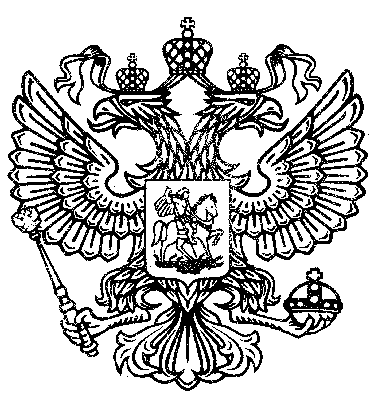 Направляю для размещения на официальном сайте администрации сельского поселения в разделе «Прокурор разъясняет» информацию на тему: «Возраст наступления административной ответственности». Прошу разместить данную информацию в срок до 29.06.2023.Приложение: на 1 листе.Е.А. Недоспелова, 83514828734Положением статьи 2.3. Кодекса об административных правонарушениях Российской Федерации установлен возраст, по достижении которого может наступить административная ответственность. Закрепление в законодательстве минимального возрастного предела административной ответственности также связано со способностью физического лица понимать значение своих действий с точки зрения оценки их законом.Административной ответственности подлежит лицо, достигшее к моменту совершения административного правонарушения возраста шестнадцати лет.В соответствии с п. 2 ч. 1 ст. 24.5 Кодекса об административных правонарушениях Российской Федерации производство по делу об административном правонарушении не может быть начато, а начатое производство подлежит прекращению при отсутствии состава административного правонарушения, в том числе при недостижении физическим лицом на момент совершения противоправных действий (бездействия) возраста, предусмотренного Кодекса об административных правонарушениях Российской Федерации для привлечения к административной ответственности, за исключением случаев выявления административного правонарушения, связанного с управлением транспортным средством. В данном случае производство по делу об административном правонарушении прекращается после применения мер обеспечения производства по делу об административном правонарушении, необходимых для пресечения соответствующего противоправного действия.С учетом конкретных обстоятельств дела и данных о лице, совершившем административное правонарушение в возрасте от шестнадцати до восемнадцати лет, комиссией по делам несовершеннолетних и защите их прав указанное лицо может быть освобождено от административной ответственности с применением к нему меры воздействия, предусмотренной федеральным законодательством о защите прав несовершеннолетних.Главам сельских поселений Кунашакского муниципального районаПРОКУРАТУРАРОССИЙСКОЙ ФЕДЕРАЦИИГлавам сельских поселений Кунашакского муниципального районаПРОКУРАТУРАЧЕЛЯБИНСКОЙ ОБЛАСТИГлавам сельских поселений Кунашакского муниципального районаГлавам сельских поселений Кунашакского муниципального районаПрокуратураКунашакского районаул. Ленина, 86-А, с. Кунашак,Челябинская область, 456730Главам сельских поселений Кунашакского муниципального районаГлавам сельских поселений Кунашакского муниципального районаНа № __________________________Главам сельских поселений Кунашакского муниципального районаИсполняющий обязанностипрокурора районастарший советник юстиции А.А. Иванычев